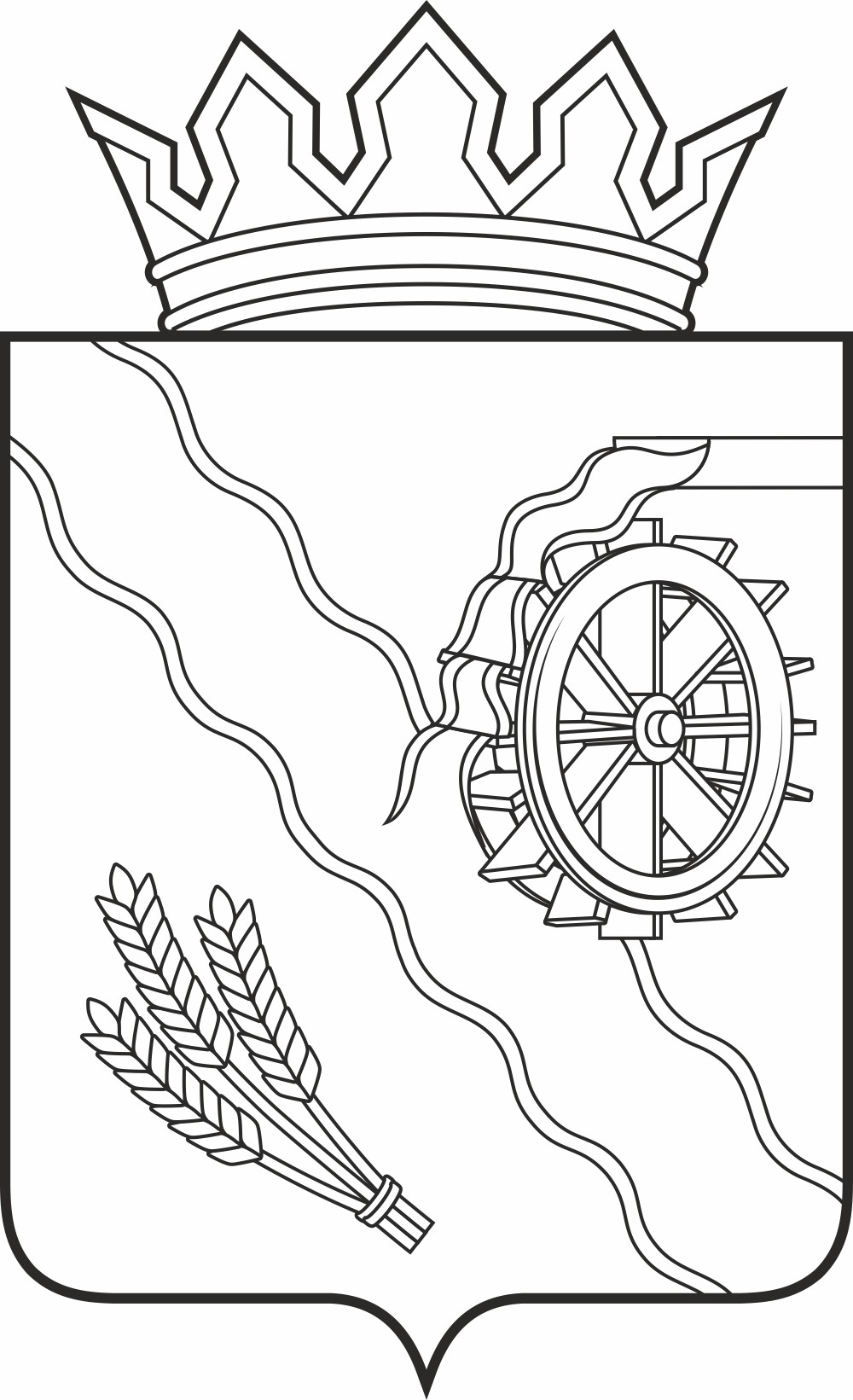 КОНТРОЛЬНО-СЧЕТНЫЙ ОРГАН ШЕГАРСКОГО РАЙОНАТОМСКОЙ ОБЛАСТИКалинина ул., д. 51, с. Мельниково, 636130, тел. 8(38247) 2-30-85, е-mail: kso.shegarka@gmail.comЗАКЛЮЧЕНИЕ по результатам проведения внешней проверки годового отчета об исполнении бюджета муниципального образования «Шегарский район» за 2021 годс. Мельниково	   14 апреля 2022 годаОснование для проведения проверки и подготовки заключения:Внешняя проверка годового отчета об исполнении бюджета Шегарского района проведена на основании ст. ст. 157, 264.4 Бюджетного кодекса Российской Федерации, ст.3 Положения о Муниципальном казенном учреждении «Контрольно-счетный орган муниципального образования «Шегарский район», утвержденного решением Думы Шегарского района от 21.09.2021 № 116, в соответствии со ст. 30 Положения о бюджетном процессе в муниципальном образовании «Шегарский район», утвержденного решением Думы Шегарского района от 13.05.2014 № 302, планом работы Контрольно-счетного органа Шегарского района на 2022 год и приказом председателя Контрольно-счетного органа муниципального образования «Шегарский район» № 5 от 01.04.2021.Цель проверки:проверить: соответствие перечня представленных в составе отчета об исполнении районного бюджета за 2021 год документов требованиям ст. 29 Положения о бюджетном процессе в муниципальном образовании «Шегарский район», соответствие сведений, отраженных в отчете за 2021 год операциям по фактическому поступлению и расходованию средств районного бюджета, в том числе по источникам финансирования дефицита районного бюджета за отчетный год, исполнение текстовых статей решения от 15.12.2020 № 22 «О районном бюджете муниципального образования «Шегарский район» на 2021 год и плановый период 2022 и 2023 годов» (с учетом изменений и дополнений);- исполнение бюджетных назначений и использование в 2021 году средств районного бюджета, достоверность бюджетной отчетности главных администраторов средств районного бюджета;анализ: 	- исполнения основных характеристик бюджета (доходы по группам, расходы по разделам классификации расходов бюджетов, источники финансирования дефицита бюджета, а именно: по удельному весу показателей в общем объеме, по проценту исполнения к утвержденному бюджету и к предыдущему году).- реализации муниципальных программ Шегарского района за 2021 год.Предмет внешней проверки:годовой отчет об исполнении районного бюджета за 2021 год с приложениями;пояснительная записка к годовому отчету;- справки-расчеты, регистры бухгалтерского учета и первичные учетные документы.Исполнитель: председатель контрольно - счетного органа Шегарского района» Заболотнова Евгения Анатольевна.Срок проведения экспертно-аналитического мероприятия: с 01.04.2022 г. по 14.04.2022 г.Нормативная база для проведения проверки:Бюджетный кодекс Российской Федерации;Федеральный закон от 06.12.2011 № 402-ФЗ  «О бухгалтерском учёте»;Приказ Министерства финансов Российской Федерации от 01.12.2010 №157н «Об утверждении Единого плана счетов бухгалтерского учёта для органов государственной власти (государственных органов), органов местного самоуправления, органов управления государственными внебюджетными фондами, государственных академий наук, государственных (муниципальных) учреждений и Инструкции по его применению» (далее- Инструкции к Единому плану счетов № 157н от 01.12.2010);Приказ Минфина России от 16 декабря 2010 № 162н «Об утверждении Плана счетов бюджетного учета и Инструкции по его применению» (далее – Инструкция № 162н от 16.12. 2010);Приказ Минфина РФ от 28 декабря 2010 г. N 191н "Об утверждении Инструкции о порядке составления и представления годовой, квартальной и месячной отчетности об исполнении бюджетов бюджетной системы Российской Федерации» (далее – Инструкция № 191н от 28.12.2010);Инструкция о порядке составления, представления годовой, квартальной бухгалтерской отчетности государственных (муниципальных) бюджетных и автономных учреждений, утвержденной приказом Минфина России от 25.03.2011 № 33н;Приказ Минфина РФ от 06 июня 2019 № 85н «О Порядке формирования и применения кодов бюджетной классификации Российской Федерации», их структуре и принципах назначения» (далее – приказ № 85н);Приказ Минфина РФ от 08.06.2020 № 99н «Об утверждении кодов (перечней кодов) бюджетной классификации Российской Федерации на 2021 год (на 2021 год и на плановый период 2022 и 2023 годов)»;Федеральные стандарты бухгалтерского учета для организаций государственного сектора, утвержденными приказами Минфина России;Устав муниципального образования «Шегарский район», принятый решением Думы Шегарского района от 12.02.2008 № 189 (Устав муниципального образования «Шегарский район»);Решение Думы Шегарского района от 13.05.2014 №302 «Об утверждении Положения о бюджетном процессе в муниципальном образовании «Шегарский район», с учётом внесенных изменений (далее Положение о бюджетном процессе от 13.05.2014 №302);Решение Думы Шегарского района от 15.12.2020 № 22 «О районном бюджете муниципального образования «Шегарский район» на 2021 год и плановый период 2022 и 2023 годов»;Решение Думы Шегарского района от 26.01.2021 № 29 «О внесении изменений в решение Думы Шегарского района от 15.12.2020 № 22 «О районном бюджете муниципального образования «Шегарский район» на 2021 год и плановый период 2022 и 2023 годов»;Решение Думы Шегарского района от 16.02.2021 № 38 «О внесении изменений в решение Думы Шегарского района от 15.12.2020 № 22 «О районном бюджете муниципального образования «Шегарский район» на 2021 год и плановый период 2022 и 2023 годов»;Решение Думы Шегарского района от 25.05.2021 № 76 «О внесении изменений в решение Думы Шегарского района от 15.12.2020 № 22 «О районном бюджете муниципального образования «Шегарский район» на 2021 год и плановый период 2022 и 2023 годов»;Решение Думы Шегарского района от 07.09.2021 № 104 «О внесении изменений в решение Думы Шегарского района от 15.12.2020 № 22 «О районном бюджете муниципального образования «Шегарский район» на 2021 год и плановый период 2022 и 2023 годов»;Решение Думы Шегарского района от 26.10.2021 № 124 «О внесении изменений в решение Думы Шегарского района от 15.12.2020 № 22 «О районном бюджете муниципального образования «Шегарский район» на 2021 год и плановый период 2022 и 2023 годов»;Решение Думы Шегарского района от 09.12.2021 № 142 «О внесении изменений в решение Думы Шегарского района от 15.12.2020 № 22 «О районном бюджете муниципального образования «Шегарский район» на 2021 год и плановый период 2022 и 2023 годов»;Приказ по Управлению финансов Администрации Шегарского района «Об установлении структуры кода целевой статьи, перечня и кодов целевых статей расходов бюджета муниципального образования «Шегарский район» на 2021 год и на плановый период 2022 и 2023 годов» от 30.12.2020 № 50 (в редакции приказа № 43 от 30.12.2021г);Приказ по Управлению финансов Администрации Шегарского района «О детализации объектов бюджетной классификации в части, относящейся к классификации операций сектора государственного управления на 2021 год» от 30.12.2020 № 51;Приказ Управления финансов Администрации Шегарского района «Об утверждении порядка составления и предоставления бюджетной отчетности об исполнении бюджетов сельских поселений, бюджета муниципального района и бухгалтерской отчетности об исполнении планов финансово-хозяйственной деятельности бюджетными и автономными учреждениями» от 30.12.2019 № 61(далее - Порядок Управления финансов № 61 от 30.12.2019);Приказ Управления финансов Администрации Шегарского района «О сроках представления годовой отчетности об исполнении бюджетов муниципальных образований Шегарского района Томской области, главными администраторами доходов местных бюджетов, главными распорядителями средств местных бюджетов, главными администраторами источников финансирования дефицита местных бюджетов, бюджетными и автономными учреждениями, в отношении которых функции и полномочия учредителя осуществляет Администрация Шегаркого района» от 29.12.2021 № 39(далее - приказ Управления финансов № 39 от 29.12.2021).Внешняя проверка бюджетной отчетности об исполнении бюджета Шегарского района за 2021 годВ соответствии со ст. 264.5 Бюджетного Кодекса Российской Федерации  одновременно с годовым отчетом об исполнении бюджета представляются пояснительная записка к нему, содержащая анализ исполнения бюджета и бюджетной отчетности, и сведения о выполнении государственного (муниципального) задания и (или) иных результатах использования бюджетных ассигнований, проект закона (решения) об исполнении бюджета, иная бюджетная отчетность об исполнении соответствующего бюджета и бюджетная отчетность об исполнении соответствующего консолидированного бюджета, иные документы, предусмотренные бюджетным законодательством Российской Федерации.Отчет об исполнении бюджета муниципального образования «Шегарский район» для подготовки заключения на него представлен в Контрольно-счетный орган Шегарского района (далее - Контрольно-счетный орган) в соответствии с требованиями ст. 264.4 Бюджетного Кодекса Российской Федерации до 01.04.2021 г.Представленный годовой отчет соответствует требованиям п.2 ст.264.5 Бюджетного Кодекса Российской Федерации, и нормативным правовым актам муниципального образования Шегарский район.Структура проекта решения «Об утверждении отчета об исполнении районного бюджета муниципального образования «Шегарский район» за 2021 год» соответствует ст. 264.6 Бюджетного Кодекса Российской Федерации и ст. 29 Положения о бюджетном процессе от 13.05.2014 №302. В соответствии с п. 3 ст.264.1 БК в состав бюджетной отчетности Управления финансов администрации Шегарского района как органа, уполномоченного на формирование бюджетной отчетности об исполнении бюджета, включены следующие формы отчетов:1) отчет об исполнении бюджета;2) баланс исполнения бюджета;3) отчет о финансовых результатах деятельности;4) отчет о движении денежных средств;5) пояснительная записка.Отчет об исполнении бюджета содержит данные об исполнении бюджета по доходам, расходам и источникам финансирования дефицита бюджета в соответствии с бюджетной классификацией Российской ФедерацииБаланс исполнения бюджета содержит данные о нефинансовых и финансовых активах, обязательствах Российской Федерации, субъектов Российской Федерации и муниципальных образований на первый и последний день отчетного периода по счетам плана счетов бюджетного учета.Отчет о финансовых результатах деятельности содержит данные о финансовом результате деятельности в отчетном периоде и составляется по кодам классификации операций сектора государственного управления.Отчет о движении денежных средств отражает операции со средствами бюджета по кодам классификации операций сектора государственного управленияПояснительная записка содержит информацию об исполнении бюджета, дополняющую информацию, представленную в отчетности об исполнении бюджета, в соответствии с требованиями к раскрытию информации, установленными нормативными правовыми актами Министерства финансов Российской Федерации.Годовая бюджетная отчетность за 2021 год составлена по состоянию на 1 января 2022 года, нарастающим итогом с начала года в рублях с точностью до второго десятичного знака после запятой, что соответствуетп.9 Инструкции 191н.Показатели, представленных форм взаимоувязаны, расхождения не установлены.Просроченной дебиторской и кредиторской задолженности по данным бюджетной отчетности на 01.01.2022 не числится.Данные бюджетной отчетности соответствуют показателям годового отчета об исполнении бюджета Шегарского района за 2021год.Одновременно с годовым отчетом об исполнении районного бюджета в Контрольно-счетный орган представлены документы, в соответствии с требованиями ст.ст. 264.5, 264.6 Бюджетного кодекса Российской Федерации в составе:	1. Отчет об исполнении доходов бюджета Шегарского района по кодам классификации доходов бюджета за 2021 год (Приложение №1);2 Отчет об исполнении доходов консолидированного бюджета муниципального образования «Шегарский район» по кодам видов, подвидов доходов классификации доходов бюджета за 2021 год (Приложение №2);	3. Отчет о расходах бюджета по ведомственной структуре расходов бюджета района за 2021 год (Приложение №3);	4. Отчет о расходах консолидированного бюджета муниципального образования «Шегарский район» по разделам и подразделам классификации расходов бюджета за 2021 год (Приложение №4);	5. Отчет об источниках финансирования дефицита бюджета района по кодам классификации источников финансирования дефицита бюджета за 2021 год (Приложение №5);	6. Отчет о целевом использовании средств фонда непредвиденных расходов Администрации Шегарского района за 2021 год (Приложение №6);7. Отчет о целевом использовании средств Фонда ГО и ЧС за 2021 год (Приложение №7);	8. Проект решения Думы Шегарского района «Об утверждении отчета об исполнении районного бюджета муниципального образования «Шегарский район» за 2021 год»;9. Проект решения Думы Шегарского района «О назначении публичных слушаний проекта решения Думы Шегарского района «Об утверждении отчета об исполнении районного бюджета муниципального образования «Шегарский район» за 2021 год»;10. Информация об исполнении программы муниципальных внутренних заимствований муниципального образования «Шегарский район» за 2021 год, информация о предоставляемых юридическим лицам муниципальных гарантиях муниципального образования «Шегарский район» за 2021 год;11. Информация об объемах дотаций бюджетам сельских поселений из районного фонда финансовой поддержки за 2021 год;12. Информация о предельной штатной численности работников муниципальных казенных учреждений муниципального образования «Шегарский район» за 2021 год;13. Информация по предельной штатной численности работников муниципальных бюджетных и автономных учреждений муниципального образования «Шегарский район» за 2021 год;14. Информация об объемах бюджетных ассигнований, направленных на исполнение публичных нормативных обязательств за 2021 год;15. Информация об объемах межбюджетных трансфертов бюджету Шегарского района из бюджетов сельских поселений за 2021 год;16. Информация по исполнению межбюджетных трансфертов поселениям Шегарского района за 2021 год;17. Информация по использованию межбюджетных трансфертов, предоставленных бюджету муниципального образования «Шегарский район» из областного бюджета за 2021год;18. Информация об исполнении муниципальных программ, финансируемых из бюджета муниципального образования «Шегарский район» за 2021 год;19. Информация по осуществлению бюджетных инвестиций в объекты муниципальной собственности за 2021 год; 20. Пояснительная записка об исполнении районного и консолидированного бюджета муниципального образования «Шегарский район» за 2021 год;Бюджетная отчетность об исполнении консолидированного бюджета Шегарского района и бюджетная отчетность об исполнении бюджета муниципального образования «Шегарский район», сформированные по состоянию на 01.01.2022 года.В приложении 1 к проекту Решения Думы Шегарского района: «Об утверждении отчета об исполнении районного бюджета  муниципального образования «Шегарский район» за 2021 год» имеются несоответствия наименований кодов классификаций доходов бюджетов,  приказу Министерства Финансов РФ от 08.06.2020 № 99н "О Порядке формирования и применения кодов бюджетной классификации Российской Федерации, их структуре и принципах назначения", а именно:Таблица 1В приложении 3 к проекту Решения Думы Шегарского района: «Об утверждении отчета об исполнении районного бюджета  муниципального образования «Шегарский район» за 2021 год» имеются несоответствия кодов целевых статей расходов приказу Управления финансов Администрации Шегарского района "Об установлении структуры кода целевой статьи, перечня и кодов целевых статей расходов бюджета муниципального образования «Шегарский район» на 2021 год и на плановый период 2022 и 2023 годов» от 30.12.2020 № 50 (в редакции приказа № 43 от 30.12.2021).Таблица 2В приложении № 3 к проекту Решения Думы Шегарского района: «Об утверждении отчета об исполнении районного бюджета  муниципального образования «Шегарский район» за 2021 год» имеются несоответствия Код видов (групп, подгрупп, элементов) расходов классификации расходов бюджетов приказу Министерства Финансов РФ от 06.06.2019 № 85н "О Порядке формирования и применения кодов бюджетной классификации Российской Федерации, их структуре и принципах назначения", а именно:Таблица 3В приложении 4 к проекту Решения Думы Шегарского района: «Об утверждении отчета об исполнении районного бюджета  муниципального образования «Шегарский район» за 2021 год» имеются несоответствия наименований расходов по разделам и подразделам классификации расходов бюджета приказу Министерства Финансов РФ от 06.06.2019 № 85н "О Порядке формирования и применения кодов бюджетной классификации Российской Федерации, их структуре и принципах назначения", а именно:Таблица 4В приложении 6 к проекту решения «Отчет о целевом использовании средств фонда непредвиденных расходов Администрации Шегарского района за 2021 год» не указаны единицы измерения объемов выделенных и израсходованных ассигнований фонда непредвиденных расходов Администрации Шегарского района. 2. Организация бюджетного процесса в муниципальном образовании «Шегарский район»Бюджетный процесс в 2021 году в Шегарском районе основывался на положениях Бюджетного кодекса Российской Федерации, Устава муниципального образования «Шегарский район», Положения о бюджетном процессе от 13.05.2014 №302.Утверждение районного бюджета на 2021 год обеспечено до начала финансового года решением Думы Шегарского района от 15.12.2020 № 22 «О районном бюджете муниципального образования «Шегарский район» на 2021 год и плановый период 2022 и 2023 годов». Предельные значения его параметров, установленные Бюджетным кодексом Российской Федерации, соблюдены. Основные характеристики бюджета и состав показателей, содержащиеся в решении о бюджете, соответствуют ст. 184.1 Бюджетного кодекса Российской Федерации.Исполнение бюджета района осуществлялось на основе сводной бюджетной росписи по расходам бюджета в порядке, установленном ст.ст. 217, 219.2 Бюджетного кодекса Российской Федерации. Утверждение бюджетной росписи по расходам бюджета произведено в срок, установленный ст.217 Бюджетного кодекса Российской Федерации. Утвержденные показатели сводной бюджетной росписи соответствуют решению Думы Шегарского района от 15.12.2020 № 22 «О районном бюджете муниципального образования «Шегарский район» на 2021 год и плановый период 2022 и 2023 годов» (с последующими внесенными изменениями).Кассовое обслуживание исполнения бюджета осуществлялось Управлением финансов Администрации Шегарского района через лицевые счета, открытые в Управлении федерального казначейства по Томской области.Анализ изменений, внесенных в Решение Думы Шегарского района «О районном бюджете муниципального образования «Шегарский район» на 2021год и плановый период 2022 и 2023 годов»Решением Думы Шегарского района от 15.12.2020 № 22 «О районном бюджете муниципального образования «Шегарский район» на 2021 год и плановый период 2022 и 2023 годов» бюджет района был утвержден по доходам в сумме 559 598,4 тыс. руб. и по расходам в сумме 561 529,2  тыс. руб. Районный бюджет на 2021 год был принят с дефицитом в сумме 1 930,8 тыс. руб.В течение финансового года в решение о бюджете изменения вносились 6 раз (решения об изменении бюджета от 26 января 2021 № 29, от 16 февраля 2021 № 38, от 25 мая 2021 № 76, от 07 сентября 2021 № 104, от 26.10.2021 № 124, от 09 декабря 2021 № 142). В сравнении с первоначально принятым решением доходы увеличились на 105 500,9 тыс. руб. (или на 18,8%) и составили 665 099,3 тыс. руб., расходы увеличены на сумму 143 328,2 тыс. руб. или на 25,5% и составили 704 857,4 тыс. руб., дефицит бюджета в сумме 39 758,1 тыс. руб. 4. Обслуживание муниципального внутреннего долга и сбалансированность бюджетаНа начало 2021 года муниципальный внутренний долг Шегарского района составлял 0,0 тыс. рублей.В 2021 году получения кредитов, в том числе из других бюджетов бюджетной системы, запланировано не было. Муниципальные гарантии юридическим лицам из бюджета района не предоставлялись. На 01.01.2022г. задолженность по муниципальным гарантиям отсутствует. Так как в 2021 году муниципальное образование «Шегарский район» не осуществляло заимствований, расходов на обслуживание муниципального внутреннего долга не производилось.Объем муниципального внутреннего долга по состоянию на 01.01.2022г. составляет 0,0 тыс. рублей.Предельный объем дефицита районного бюджета был утвержден в сумме           39 758,2 тыс. руб., фактически в районном бюджете сложился дефицит в сумме                 5 358,7тыс. руб.Просроченной кредиторской задолженности муниципальных учреждений по состоянию на 01.01.2022 нет.5. Анализ исполнения бюджета Шегарского района по доходамВ соответствии с решением Думы Шегарского района от 15.12.2020 № 22 «О районном бюджете муниципального образования «Шегарский район» на 2021 год и плановый период 2022 и 2023 годов» первоначально доходы бюджета на 2021 год были утверждены в сумме 559 598,4  тыс. руб.С учетом последующих изменений, внесенных в районный бюджет на 2021 год, доходная часть увеличилась на сумму 105 500,9  тыс. руб. и составила 665 099,3 тыс. руб.За 2021 год доходы бюджета исполнены в объеме 665 956,9 тыс. руб. или 100,1% к плановым показателям, в том числе собственные доходы составили 127 980,9 тыс. руб. при плане 120 322,9 тыс. руб. (106,4%).По сравнению с объемом доходов за 2020 год (821 085,2), доходы в 2021 году уменьшились на 23,3%, что в абсолютной величине составило 155 128,3 тыс. руб.По итогам 2021 года налоговые и неналоговые доходы в общей сумме доходов                     127 980,9 тыс. руб. составили 19,2% от всех доходов районного бюджета. В 2020 году собственные доходы районного бюджета составляли 121 498,0 тыс. руб. (14,8%) от всех доходов районного бюджета.Налоговые доходы районного бюджета за 2021 год составили 105 777,5 тыс. руб. (15,9%) от общего объема доходов районного бюджета). Поступление налоговых доходов увеличилось на 2 645,1 тыс. руб. к уровню 2020 года (103 132,4 тыс. руб.).Основным (бюджетообразующим) налоговым доходом районного бюджета является-  налог на доходы физических лиц. Налог исполнен в сумме 93 199,0 тыс. руб., или 72,8% от общего объёма налоговых и неналоговых доходов. По сравнению с 2020 годом поступление НДФЛ увеличилось на 1 849,0 тыс. руб. Акцизы по подакцизным товарам (продукции), производимым на территории Российской Федерации. В 2021 году поступило 1 893,8 тыс. руб. при плане 1 832,0 тыс. руб. (103,4%), что выше уровня 2020 года на 306,9 тыс. руб. Рост связан с увеличением налоговой ставки в 2021 году.Налоги на совокупный доход. За 2021 г. поступление составило 8 643,2 тыс. руб., при плане 7 763,0 тыс. руб., или – 111,3 %,  в том числе: - Налог, взимаемый с налогоплательщиков, выбравших в качестве объекта налогообложения доходы – 3 760,7 тыс. руб., при плане 4 232,0 тыс. руб., что составило 88,9%. Поступление налога за 2021 г. меньше на 458,8 тыс. руб., по сравнению с 2020г.  - единый налог на вменённый доход для отдельных видов деятельности – 1 103,9 тыс. руб., при плане 1 000,0 тыс. руб., что составило 110,4%. Поступление налога за 2020г. ниже на 3 334,8 тыс. руб., по сравнению с 2020г. В связи с его отменой с 1 января 2021 года  план на 2021г. взят из фактических  поступлений  налога за 2021г.- единый сельскохозяйственный налог поступило– 1 108,3 тыс. руб., при плане 1 137,0 тыс. руб., что составило 97,5%. Поступление налога за 2021г. больше на 447,9 тыс. руб. чем в 2020г.- налог, взимаемый в связи с применением патентной системы налогообложения – 2 670,3 тыс. руб., при плане 1 394,0 тыс. руб., что составило 191,6%. Поступление налога за 2021г. увеличилось на 2 662,6 по сравнению с 2020г. Это связано с отменой единого налога на вмененный доход для отдельных видов деятельности с 01 января 2021г. и переходом части налогоплательщиков на патентную систему налогообложения.  Государственная пошлина. За отчетный период государственной пошлины поступило бюджет района в сумме 2 041,5 тыс. руб., при плане 1 832,1 тыс. руб., исполнение составило 111,4%. Неналоговые доходы поступили в 2021 году в сумме 22 203,4 тыс. руб., что составляет 3,3% от общего объёма доходов районного бюджета. Поступление неналоговых доходов увеличилось на 3 837,8 тыс. руб. к уровню 2020 года (18 365,6 тыс. руб.).В части безвозмездных поступлений поступило 537 976,0 тыс. руб. при плане 544 776,4 тыс. руб. (98,8%). Безвозмездные поступления составляют 80,8% от общего объема доходов районного бюджета.В состав безвозмездных поступлений входят следующие виды поступлений:Дотации - исполнено в объеме 95 079,6 тыс. руб. (100%);Субсидия - исполнено 103 806,3 тыс. руб. (98,4%);Субвенции - исполнено 307 592,2 тыс. руб. (98,5%);Иные МБТ- исполнено 40 341,4 тыс. руб. (99,1%);Доходы бюджетов муниципальных районов от возврата прочих остатков субсидий, субвенций и иных межбюджетных трансфертов, имеющих целевое назначение, прошлых лет из бюджетов сельских поселений- поступило 120,5 тыс. руб.;Возврат остатков субсидий, субвенций и иных межбюджетных трансфертов, имеющих целевое назначение прошлых лет - исполнено  (- 8 964,0) тыс. руб.6. Анализ исполнения бюджета по расходамВ соответствии с решением Думы Шегарского района от от 15.12.2020 № 22 «О районном бюджете муниципального образования «Шегарский район» на 2021 год и плановый период 2022 и 2023 годов» первоначально расходы бюджета на 2021 год были утверждены в сумме 561 529,2 тыс. руб.С учетом последующих изменений, внесенных в районный бюджет на 2021 год на основании решений Думы Шегарского района и уточненной бюджетной росписи, расходная часть увеличилась на сумму  143 328,2 тыс. руб. и составила 704 857,4 тыс. руб.Исполнение районного бюджета в 2021 году по расходам составило 671 315,6 тыс. руб., или 95,2 % к плановым показателям (с учётом всех внесённых в бюджет изменений). В абсолютном выражении исполнение составило на 33 541,8 тыс. руб. меньше чем утверждено бюджетом (с учётом изменений), от плановых расходов.Таблица 6                                                                                                                               тыс. руб.По сравнению с объемом расходов за 2020 год, расходы в 2021 году уменьшились на 18,4%, что в абсолютной величине выше на 151 335,0 тыс. руб.Расходы выполнены, в целом, в полном объеме, однако следует отметить, что самый низкий процент исполнения бюджета приходится на:раздел 0204 «Мобилизационная подготовка экономики» - 51,0%. Не освоены бюджетные средства в сумме 4,9 тыс. руб., вследствие того, что данные средства не потребовались в текущем году;раздел 0401 «Общеэкономические вопросы» - 66,4%. На районный уровень были переданы субвенции на осуществление отдельных государственных полномочий по регистрации коллективных договоров в сумме 103,4 тыс. руб., исполнение составило 68,7 тыс.руб.,  неиспользованная часть субвенции была возвращена в областной бюджет.Бюджет муниципального образования сохраняет свою социальную направленность. Так, совокупная доля расходов бюджета на образование, культуру, кинематографию, социальную политику, физическую культуру и спорт в общем объеме расходов бюджета 2021 года составила 70,7% или в абсолютном выражении 474 422,6 тыс. руб.7. Анализ исполнения муниципальных программПостановлением Администрации Шегарского района от 29.04.2020 № 384 «О внесении изменений в Постановление Администрации Шегарского района от 12.08.2014 года №927 «Об утверждении Перечня муниципальных программ Муниципального образования «Шегарский район» утвержден перечень 22 муниципальные программы, действующие на территории муниципального образования в отчетный период.В муниципальном образовании «Шегарский район» в 2021 году осуществлялась реализация 13 муниципальных программ.Исполнение по муниципальным программам представлено в таблице:Таблица 7                                                                                                                                     тыс. руб.Первоначально Решением о бюджете на 2021 год утверждено финансирование муниципальных программ в общей сумме 8 167,0 тыс. руб., в течение отчетного периода объем средств на финансирование программ увеличился на 11 522,6 тыс. руб., фактическое исполнение составило 19 689,6 тыс. руб. или 92,8% от утвержденных бюджетных ассигнований 21 228,2 тыс. руб. Неисполненная сумма по муниципальным программам составила 1 538,6 тыс. руб.В соответствии с ч.2 ст.179 Бюджетного кодекса Российской Федерации муниципальные программы подлежат приведению в соответствие с решением о бюджете не позднее трех месяцев со дня вступления его в силу. Согласно информации, размещенной на официальном сайте Администрации Шегарского района в разделах «Муниципальные программы» и «Муниципальные правовые акты» изменения в некоторые муниципальные программы по объемам финансирования в 2021 году внесены постановлениями Администрации Шегарского района с нарушениями сроков, установленных п.2 ст.179 Бюджетного кодекса Российской Федерации, а так же с нарушениями объемов финансирования, что видно из таблице 8.Анализ реализации179 Бюджетного кодекса Российской Федерации в 2021 годуТаблица № 8 Проведен анализ муниципальных программ в части соответствия объемов финансирования, утвержденных решениями Думы Шегарского района, паспортам муниципальных программ.Из таблицы 8 видно, что фактически вносимые изменения в муниципальные программы в части объемов финансирования не соответствуют изменениям о бюджете. Отклонения составили 6 7764,0 тыс. руб., а именно: 6 764- «Развитие образования в Шегарском районе на 2020-2024 годы» - не внесены изменения в паспорт программы согласно решению думы Шегарского района № 22 от 15.12.2020 года на сумму 1 460,0  тыс. руб.;- «Комплексное развитие сельских территорий Шегарского района» - не внесены изменения в паспорт программы согласно решениям думы Шегарского района № 22 от 15.12.2020 года на сумму 216,0  тыс. руб., № 29 от 26.01.2021 года на сумму 26,2  тыс. руб., № 142 от 09.12.2021 года на сумму 71,3  тыс. руб.;- «Развитие малого и среднего предпринимательства в Шегарском районе на период 2021-2023г.г.» - не внесены изменения в паспорт программы согласно решению думы Шегарского района № 22 от 15.12.2020 года на сумму 200,0  тыс. руб. - «Повышение обеспечения мероприятий в области гражданской обороны, предупреждения и ликвидации чрезвычайных ситуаций, обеспечения пожарной безопасности и безопасности людей на водных объектах на территории Шегарского района на период 2021-2023 годов» - не внесены изменения в паспорт программы согласно решению думы Шегарского района № 29 от 26.01.2021 года на сумму 196,0  тыс. руб.;- «Развитие автомобильных дорог общего пользования местного значения Шегарского района Томской области на 2021-2023 годы» - не внесены изменения в паспорт программы согласно решению думы Шегарского района № 22 от 15.12.2020 года на сумму 1 900,0  тыс. руб.;- Развитие коммунальной инфраструктуры муниципального образования "Шегарский район" на 2021-2023 годы - не внесены изменения в паспорт программы согласно решениям думы Шегарского района № 22 от 15.12.2020 года на сумму 828,9  тыс. руб., № 29 от 26.01.2021 года на сумму 1 520,7 тыс. руб.;- «Профилактика террористической и экстремистсткой деятельности на территории Шегарского района на период 2021-2023 годов» - не внесены изменения в паспорт программы согласно решению думы Шегарского района № 76 от 25.05.2021 года на сумму 0,0  тыс. руб., в паспорте программы до конца 2021 года числится сумма 648,9 тыс. руб.;- «Развитие физической культуры, спорта и формирование здорового образа жизни населения Шегарского района на  2020-2022 годы» - не внесены изменения в паспорт программы согласно решению думы Шегарского района 22 от 15.12.2020 года на сумму 344,9 тыс. руб.;Кроме того, в паспорта программ вносились изменения ранее принятому Решению Думы Шегарского района.Так, в паспорт программы «Комплексное развитие сельских территорий Шегарского района» Постановление Администрации Шегарского района № 66 от 02.02.2021 изменена сумма 71,2 тыс. руб., решение о финансирование данной программы на ту сумму было принято Решением Думы №38 от 16.02.2021.  Постановлением Администрации Шегарского района № 98 от 02.09.2021 изменена сумма программы «Развитие малого и среднего предпринимательства в Шегарском районе на период 2021-2023г.г.» - 1 874,40 тыс. руб., решение о финансирование данной программы Думой Шегарского района не принималось. Считаю необходимым отметить, что согласно п. 2 статьи 157 Бюджетного кодекса Российской Федерации, ст. 9 Федерального закона № 6-ФЗ «Об общих принципах организации и деятельности контрольно-счетных органов субъектов Российской Федерации и муниципальных образований», а также частью 7 статьи 3 Положения о Контрольно-счетном органе Шегарского района, утвержденного решением Думы Шегарского района от 21.09.2021 № 116, в полномочия Контрольно-счетного органа входит экспертиза проектов муниципальных правовых актов в части, касающейся расходных обязательств бюджета муниципального образования «Шегарский район», экспертиза проектов муниципальных правовых актов, приводящих к изменению доходов бюджета муниципального образования «Шегарский район», а также муниципальных программ (проектов муниципальных программ).На экспертизу в Контрольно-счетный орган реализуемые муниципальные программы не представлялись.В соответствии с Порядком принятия решений о разработке муниципальных программ Муниципального образования «Шегарский район», их формирования и реализации, утвержденным постановлением администрации Шегарского района от 28.07.2014 № 883, на основании отчетов ответственных исполнителей муниципальных программ за отчетный период Управлением финансов администрации Шегарского района и экономическим отделом проведена оценка эффективности реализации муниципальных программ муниципального образования «Шегарский район». В контрольно-счетный орган представлен «Сводный отчет об эффективности  реализации муниципальных программ Шегарского района за 2021 год»В отчетном периоде в Шегарском районе действовали 18 муниципальных программ, включающих в себя 6 подпрограмм,  из них 5 муниципальная программ не финансировалась в связи с дефицитом районного бюджета:- «Развитие  молодежной политики в муниципальном образовании "Шегарский район"  на  2020-2022 годы»;- «Развитие сельскохозяйственного производства и расширения рынка сельскохозяйственной продукции, сырья и продовольствия в части малых форм хозяйствования в Шегарском районе Томской области на 2021- 2023 годы»;- «Развитие   культуры на период 2020-2022»;- «Профилактика террористической и экстремистской деятельности на территории Шегарского района на период 2021- 2023 годов»;- «Поддержка специалистов на территории Шегарского района на 2020-2022годы». Оценка эффективности реализации муниципальных программ проведена по двум направлениям: оценка степени соответствия запланированному уровню расходов муниципальной программы и оценка степени реализации целевых показателей муниципальной программы.В результате проведенной оценки высокоэффективными признаны 9 муниципальных программ и 3 подпрограммы, 2 программы и 2 подпрограммы – эффективными, удовлетворительный уровень эффективности получили 5 программ и 1 подпрограммы. Эффективность муниципальной программы (подпрограммы) – это соотношение достигнутых результатов и ресурсов, затраченных на их достижение.В представленном сводном отчете об эффективности реализации муниципальных программ Шегарского района за 2021 год озвучены меры достижения целей и эффективности реализации программ.В связи с чем, ответственным исполнителям муниципальных программ предложено повысить качество работы с программами.В то же время в сводном отчете нет указаний на паспорта программ, изменения в которые не вносились, или вносились с нарушениями сроков, что является нарушением, установленным п.2 ст.179 Бюджетного кодекса Российской Федерации: - «Развитие образования в Шегарском районе на 2020-2024 годы»;- «Комплексное развитие сельских территорий Шегарского района»;- «Развитие малого и среднего предпринимательства в Шегарском районе на период 2021-2023г.г.»; - «Повышение обеспечения мероприятий в области гражданской обороны, предупреждения и ликвидации чрезвычайных ситуаций, обеспечения пожарной безопасности и безопасности людей на водных объектах на территории Шегарского района на период 2021-2023 годов»;- «Развитие автомобильных дорог общего пользования местного значения Шегарского района Томской области на 2021-2023 годы»;- «Развитие коммунальной инфраструктуры муниципального образования "Шегарский район" на 2021-2023 годы»;- «Развитие физической культуры, спорта и формирование здорового образа жизни населения Шегарского района на  2020-2022 годы». Контрольно-счетный орган рекомендует координаторам и исполнителям муниципальных программ для оптимизации расходования бюджетных средств и своевременного перераспределения экономии, образовавшейся по результатам проведения закупок при реализации программ:- проводить текущий анализ финансового исполнения и приоритетность программных мероприятий;- уточнять (вносить изменения) в объемы финансирования муниципальных программ в соответствии с решениями Думы Шегарского района о внесении изменений в бюджет муниципального образования «Шегарский район», а также соблюдать сроки приведения их в соответствии с ч.2 ст.179 Бюджетного кодекса Российской Федерации.Кроме того, Администрации Шегарского района необходимо принять нормативно-правовой акт «О порядке направления проектов муниципальных правовых актов, муниципальных программ (проектов муниципальных программ) Администрации Шегарского района на экспертизу в Контрольно-счетный орган Шегарского района» и в соответствии с утвержденным порядком направлять муниципальные правовые акты на экспертизу в Контрольно-счетный орган.8. Резервные фонды8.1. Резервный фонд финансирования непредвиденных расходов Администрации Шегарского района при плане 1 863,4 тыс. руб. израсходован на 98,2% или 1 830,0 тыс. руб.Установленные пунктом 3 статьи 81 Бюджетного кодекса Российской Федерации ограничения соблюдены.В соответствии с п. п. 5 и 6 ст. 81 Бюджетного кодекса бюджетные ассигнования резервного фонда администрации, предусмотренные в составе бюджета, используются по решению администрации.В соответствии с данной статьей Бюджетного Кодекса постановлением Администрации Шегарского района от 26.03.2015 №299 утверждено Положение «О порядке расходования средств резервного фонда непредвиденных расходов Администрации Шегарского района».8.2.Фонд Администрации Шегарского района по ликвидации последствий стихийных бедствий и других чрезвычайных ситуаций при плане 650,0 тыс. руб. израсходовано 579,3 тыс. руб.Оставшиеся средства резервных фондов не израсходованы по причине невостребованности.Из представленного отчета о целевом использовании средств фонда ГО ЧС за 2021 год (приложение 7 к проекту решения) на проведение мероприятий по уничтожению очагов произрастания дикорастущей конопли на территориях Анастасьевского, Баткатского, Северного, Трубачевского, Шегарского сельских поселений потрачено 189,6 тысяч рублей. Согласно статьи 15 Федерального закона от 6 октября 2003 г. N 131-ФЗ "Об общих принципах организации местного самоуправления в Российской Федерации" к вопросам местного значения муниципального района относится организация и осуществление мероприятий по территориальной обороне и гражданской обороне, защите населения и территории муниципального района от чрезвычайных ситуаций природного и техногенного характера; обеспечение первичных мер пожарной безопасности в границах муниципальных районов за границами городских и сельских населенных пунктов; осуществление мероприятий по обеспечению безопасности людей на водных объектах, охране их жизни и здоровья. Для реализации полномочий по участию в предупреждении и ликвидации последствий чрезвычайных ситуаций Администрацией Шегарского района 20.09.2013 № 327 утверждено Положение «О порядке расходования средств резервного фонда администрации муниципального района для предупреждения и ликвидации чрезвычайных ситуаций».Согласно вышеизложенному положению средства из резервного фонда выделяются для частичного покрытия расходов на финансирование следующих мероприятий по предупреждению и ликвидации чрезвычайных ситуаций локального и муниципального характера:-проведение мероприятий по предупреждению чрезвычайных ситуаций при угрозе их возникновения;-проведение поисковых и аварийно-спасательных работ в зонах чрезвычайных ситуаций;-проведение неотложных аварийно-восстановительных работ на объектах жилищно-коммунального хозяйства, социальной сферы, промышленности, энергетики, транспорта и связи, пострадавших в результате чрезвычайной ситуации;-закупка, доставка и кратковременное хранение материальных ресурсов для первоочередного жизнеобеспечения пострадавшего населения;-развертывание и содержание временных пунктов проживания и питания для пострадавших граждан в течение необходимого срока, но не более одного месяца;-оказание единовременной материальной помощи пострадавшим гражданам;-оказание гражданам финансовой помощи в связи с утратой ими имущества первой необходимости.Использование средств резервного фонда на другие цели запрещается.Кроме того, мероприятия по уничтожению очагов произрастания дикорастущей конопли на территориях муниципальных образований были запланированы в рамках Муниципальной программы «Профилактика правонарушений и наркомании на территории Шегарского района на период 2021-2023 годов», но ассигнования на эти цели программы в бюджете Шегарского района не были утверждены.   Считаю, что проведение мероприятий по уничтожению очагов произрастания дикорастущей конопли на территориях муниципальных образований не является мероприятиями, которые должны финансироваться из Фонда Администрации Шегарского района по ликвидации последствий стихийных бедствий и других чрезвычайных ситуаций.Данное нарушение имеет признаки административного правонарушения.   Выводы:Годовой отчет в виде форм бюджетной отчетности, установленных Инструкцией 191н, представлен Управлением финансов администрации Шегарского района в соблюдении п.2 ст. 264.4 БК РФ. В соответствии со ст. 264.5 Бюджетного Кодекса Российской Федерации  одновременно с годовым отчетом об исполнении бюджета Управлением финансов Администрации Шегарского района представлены пояснительная записка к нему, содержащая анализ исполнения бюджета и бюджетной отчетности, проект решения об исполнении бюджета, бюджетная отчетность об исполнении бюджета и бюджетная отчетность об исполнении консолидированного бюджета, иные документы, предусмотренные бюджетным законодательством Российской Федерации.Отчет об исполнении бюджета муниципального образования «Шегарский район» для подготовки заключения на него представлен в Контрольно-счетный орган муниципального образования «Шегарский район» (далее - Контрольно-счетный орган) в соответствии с требованиями ст. 264.4 Бюджетного Кодекса Российской Федерации до 01.04.2020 г.Основные параметры бюджета Шегарского района выполнены.Структура проекта решения «Об утверждении отчета об исполнении муниципального образования «Шегарский район» за 2021 год» соответствует ст. 264.6 Бюджетного Кодекса Российской Федерации и ст. 29 Положения о бюджетном процессе от 13.05.2014 №302.В приложении 1 к проекту Решения Думы Шегарского района: «Об утверждении отчета об исполнении районного бюджета  муниципального образования «Шегарский район» за 2021 год» имеются несоответствия наименований кодов классификаций доходов бюджетов,  приказу Министерства Финансов РФ от 08.06.2020 № 99н "О Порядке формирования и применения кодов бюджетной классификации Российской Федерации, их структуре и принципах назначения".В приложении 3 к проекту Решения Думы Шегарского района: «Об утверждении отчета об исполнении районного бюджета  муниципального образования «Шегарский район» за 2021 год» имеются несоответствия кодов целевых статей расходов приказу Управления финансов Администрации Шегарского района "Об установлении структуры кода целевой статьи, перечня и кодов целевых статей расходов бюджета муниципального образования «Шегарский район» на 2021 год и на плановый период 2022 и 2023 годов» от 30.12.2020 № 50 (в редакции приказа № 43 от 30.12.2021).В приложении № 3 к проекту Решения Думы Шегарского района: «Об утверждении отчета об исполнении районного бюджета  муниципального образования «Шегарский район» за 2021 год» имеются несоответствия Код видов (групп, подгрупп, элементов) расходов классификации расходов бюджетов приказу Министерства Финансов РФ от 06.06.2019 № 85н "О Порядке формирования и применения кодов бюджетной классификации Российской Федерации, их структуре и принципах назначения".В приложении 4 к проекту Решения Думы Шегарского района: «Об утверждении отчета об исполнении районного бюджета  муниципального образования «Шегарский район» за 2021 год» имеются несоответствия наименований расходов по разделам и подразделам классификации расходов бюджета приказу Министерства Финансов РФ от 06.06.2019 № 85н "О Порядке формирования и применения кодов бюджетной классификации Российской Федерации, их структуре и принципах назначения".В приложении 6 к проекту решения «Отчет о целевом использовании средств фонда непредвиденных расходов Администрации Шегарского района за 2021 год» не указаны единицы измерения объемов выделенных и израсходованных ассигнований фонда непредвиденных расходов Администрации Шегарского района. Доходная часть районного бюджета исполнена в соответствии с законодательством Российской Федерации. Бюджет муниципального района в 2021 году исполнен по доходам в объеме 665 956,9 тыс. руб. или на 100,1% от уточненного бюджета. Собственные доходы составили 127 980,9 тыс. руб. при плане 120 322,9 тыс. руб. (106,4%).По сравнению с 2020 годом доходы бюджета уменьшились на 23,3%, что в абсолютной величине составило 155 128,3  тыс. руб.Расходы бюджета в разрезе разделов и подразделов функциональной классификации произведены в пределах объемов бюджетных ассигнований, предусмотренных Решением Думы Шегарского района от 15.12.2020 № 22 «О районном бюджете муниципального образования «Шегарский район» на 2021 год и плановый период 2022 и 2023 годов» (с учетом изменений и дополнений).Районный бюджет по расходам за 2021 год исполнен в объеме 671 315,6 тыс. руб. или 95,6 % к плановым показателям.По сравнению с объемом расходов за 2020 год (684 912.0 тыс. руб.), расходы бюджета в 2020 году увеличились на 20,1%, что в абсолютной величине выше на 137 738,6 тыс. руб.Бюджет исполнен с дефицитом в сумме 5 358,7 тыс. руб. (по результатам исполнения районного бюджета за 2020 год сложился дефицит в сумме 1 565,4 тыс. руб.).Фактов нарушения законодательства, приводящих к недостоверности отчетности, а также фактов нарушения текстовых норм и бюджетных назначений, установленных решением о бюджете от района от 17.12.2019 № 417, не выявлено.Имеется факт нарушения использования средств фонда Администрации Шегарского района по ликвидации последствий стихийных бедствий и других чрезвычайных ситуаций, который требует углубленного изучения.Контрольно-счетный орган, основываясь на результатах внешней проверки годового отчета об исполнении бюджета Шегарского района и годовой бюджетной отчетности сельских поселений за 2021 год, подтверждает соответствие показателей исполнения местного бюджета, представленных проектом решения Думы Шегарского района «Об утверждении отчета об исполнении бюджета муниципального образования «Шегарский район» за 2021 год» показателям консолидированной бюджетной отчетности. Рекомендации:Администрации Шегарского района разработать нормативно-правовой акт «О порядке направления проектов муниципальных правовых актов, муниципальных программ (проектов муниципальных программ) Администрации Шегарского района на экспертизу в Контрольно-счетный орган Шегарского района» и в соответствии с утвержденным порядком направлять муниципальные правовые акты на экспертизу в Контрольно-счетный орган.Управлению финансов Администрации Шегарского района до представления на утверждение в Думу Шегарского района проекта решения «Об утверждении отчета об исполнении районного бюджета за 2021 год» внести в него исправления с учетом рекомендаций и замечаний, содержащихся в настоящем Заключении.  Проект решения Думы Шегарского района «Об утверждении отчета об исполнении бюджета муниципального образования «Шегарский район» за 2021 год рекомендуется к рассмотрению и утверждению Думой Шегарского района после внесения в него соответствующих изменений Управлением финансов Администрации Шегарского района.Председатель Контрольно - счетного органа Шегарского района                                                                                          Е. А. ЗаболотноваКод бюджетной классификации, отраженный в приложении 1 к проекту решенияНаименование кода поступлений в бюджет, группы, подгруппы, статьи, подстатьи, элемента, группы подвида, аналитической группы подвида доходов отраженное в приложении 1 к проекту решенияКод бюджетной классификации в соответствии с  приказом Минфина РФ от  08.06.2020 N 99нНаименование кода поступлений в бюджет, группы, подгруппы, статьи, подстатьи, элемента, группы подвида, аналитической группы подвида доходов в соответствии с приказом Минфина РФ от  08.06.2020 N 99н000 1 05 01000 00 0000 110Налог, взимаемый с налогоплательщиков, выбравших в качестве объекта налогообложения доходы000 1 05 01000 00 0000 110Налог, взимаемый в связи с применением упрощенной системы налогообложенияКод целевой статьи расходов, отраженный в приложении 3 к проекту решенияНаименование кода целевой статьи расходов отраженное в приложении 3 к проекту решенияКод целевой статьи расходов в соответствии с приказом Управления финансов Администрации Шегарского района № 50от 30.12.2020Наименование кода поступлений в бюджет, группы, подгруппы, статьи, подстатьи, элемента, группы подвида, аналитической группы подвида доходов в соответствии с приказом Управления финансов Администрации Шегарского района № 50от 30.12.202013W F2 55 550Муниципальная программа "Формирование современной городской среды на территории муниципального образования "Шегарский район" на 2018-2024 годы"13W F2 55 550Муниципальная программа "Формирование современной городской среды на территории муниципального образования "Шегарский район" на 2018-2022 годы"13W F2 55 550Софинансирование в рамках муниципальной программы "Формирование современной городской среды на территории муниципального образования "Шегарский район" на 2018-2024 годы"-Код видов (групп, подгрупп, элементов) расходов классификации расходов бюджетов в приложении 3 к проекту решенияНаименование кода, отраженное в приложении 3 к проекту решенияКод видов (групп, подгрупп, элементов) расходов классификации расходов бюджетов, в соответствии с Порядком № 85нот 06.06.2019Наименование кода в соответствии с Порядком № 85нот 06.06.2019810Субсидии юридическим лицам (кроме некоммерческих организаций), индивидуальным предпринимателям, физическим лицам810Субсидии юридическим лицам (кроме некоммерческих организаций), индивидуальным предпринимателям, физическим лицам - производителям товаров, работ, услуг811Субсидии юридическим лицам (кроме некоммерческих организаций), индивидуальным предпринимателям, физическим лицам811Субсидии на возмещение недополученных доходов и (или) возмещение фактически понесенных затрат в связи с производством (реализацией) товаров, выполнением работ, оказанием услугКод раздела, подраздела расходов, отраженный в приложении 3 к проекту решенияНаименование раздела, подраздела отраженное в приложении 3 к проекту решенияКод раздела, подраздела расходов, отраженный в соответствии с Порядком № 85нот 06.06.2019Наименование раздела, подраздела в соответствии с Порядком № 85нот 06.06.20190410Нет значения0410Связь и информатика
Таблица 5                                                                                                                                                                                                            тыс. руб.
Таблица 5                                                                                                                                                                                                            тыс. руб.
Таблица 5                                                                                                                                                                                                            тыс. руб.
Таблица 5                                                                                                                                                                                                            тыс. руб.
Таблица 5                                                                                                                                                                                                            тыс. руб.
Таблица 5                                                                                                                                                                                                            тыс. руб.Наименование доходовплан на2021г.исполнено за 2021г.%исполненияудельный вес к «всего доходам»Исполне-ние в2020 г.ДОХОДЫ СОБСТВЕННЫЕ120 322,9127 980,9106,4%19,2121 498,0НАЛОГОВЫЕ ДОХОДЫ100 539,1105 777,5105,2%15,9103 132,4Налог на доходы физических лиц89 112,093 199,0104,6%91 350,0Акцизы по подакцизным товарам (продукции), производимым на территории РФ1 832,01 893,8103,4%1 586,9Налоги на совокупный доход:7 763,08 643,2111,3%8 408,9в т.ч.  Налог, взимаемый с налогоплательщиков, выбравших в качестве объекта налогообложения доходы4 232,03 760,788,9%3 301,9в т.ч. единый налог на вменённый доход для отдельных видов деятельности1 000,01 103,9110,4%4 438,7в т.ч. единый сельскохозяйственный налог1 137,0 1 108,397,5%660,6в т. ч.  налог, взимаемый в связи с применением патентной системы налогообложения1 394,02 670,3191,6%7,7Государственная пошлина1 832,12 041,5111,4%1 786,6НЕНАЛОГОВЫЕ ДОХОДЫ19 783,8 22 203,4112,2%3,318 365,6Доходы, получаемые в виде арендной платы за земельные участки, государственная собственность на которые не разграничена и которые расположены в границах сельских поселений и межселенных территорий муниципальных районов, а также средства от продажи права на заключение договоров аренды указанных земельных участков2 335,62 760,4118,2%2 273,9Доходы, получаемые в виде арендной платы, а также средства от продажи права на заключение договоров аренды за земли, находящиеся в собственности муниципальных районов (за исключением земельных участков муниципальных бюджетных и автономных учреждений)518,7700,8135,1%524,3Доходы от перечисления части прибыли, остающейся после уплаты налогов и иных обязательных платежей муниципальных унитарных предприятий, созданных муниципальными районами0,050,70,0%12,6Прочие поступления от использования имущества, находящегося в собственности муниципальных районов (за исключением имущества муниципальных бюджетных и автономных учреждений, а также имущества муниципальных унитарных предприятий, в том числе казенных)695,9863,8124,1%740,5Плата за негативное воздействие на окружающую среду307,1324,7105,7%232,5Прочие доходы от оказания платных услуг (работ) получателями средств бюджетов муниципальных районов13 853,113 823,399,8%10 516,6Прочие доходы от компенсации затрат бюджетов муниципальных районов200,0707,2353,6%2 224,2Доходы от продажи земельных участков, находящихся в государственной и муниципальной собственности1 200,01 774,0147,8%1 071,7Штрафы, санкции, возмещение ущерба673,41 117,7166,0%769,3Прочие неналоговые доходы 0,080,8Безвозмездные поступления, в т.ч.:544 776,4537 976,098,8%80,8699 587,2Доходы бюджетов муниципальных районов от возврата прочих остатков субсидий, субвенций и иных межбюджетных трансфертов, имеющих целевое назначение, прошлых лет из бюджетов поселений120,5120,5100,0%126,8Возврат остатков субсидий, субвенций и иных МБТ, имеющих целевое назначение, прошлых лет из бюджета муниципального района- 8 964,0-8 964,0100,0%-13 070,5Всего доходов665 099,3665 956,9100,1%821 085,2КФСРНаименование КФСРПлан 2021Исполнение2021%исполненияУдельный вес в структуре расходов %Исполнение20200102Функционирование высшего должностного лица субъекта Российской Федерации и муниципального образования1 442,81 437,699,61 352,50103Функционирование законодательных (представительных) органов государственной власти и представительных органов муниципальных образований680,8676,299,3684,50104Функционирование Правительства Российской Федерации, высших исполнительных органов государственной власти субъектов Российской Федерации, местных администраций39 233,736 414,692,835 389,00105Судебная система19,00,00,00,00106Обеспечение деятельности финансовых, налоговых и таможенных органов и органов финансового (финансово-бюджетного) надзора6 558,56 417,297,86 307,60107Обеспечение проведения выборов и референдумов166,4166,4100,01 740,00111Резервные фонды92,60,00,00,00113Другие общегосударственные вопросы11 536,010 935,594,811 843,90100Общегосударственные вопросы59 729,856 047,593,88,357 317,50203Мобилизационная и вневойсковая подготовка912,3912,3100,0884,80204Мобилизационная подготовка экономики10,05,151,0100,30200Национальная оборона922,3917,499,50,1985,10309Гражданская оборона400,0389,797,4119,90300Национальная безопасность иправоохранительнаядеятельность400,0389,797,40,1119,90401Общеэкономические вопросы103,468,766,478,90405Сельское хозяйство и рыболовство24 163,723 697,998,121 752,00408Транспорт2 374,32 374,3100,01 271,60409Дорожное хозяйство (дорожные фонды)33 267,532 404,097,432 572,90410Связь и информатика3 733,43 723,499,70412Другие вопросы в области национальной экономики4 974,44 218,184,81 197,40400Национальная экономика68 616,766 486,496,99,956 872,80502Коммунальное хозяйство14 346,811 239,278,315 067,40503Благоустройство18 482,218 482,2100,010 905,40500Жилищно-коммунальное хозяйство32 829,029 721,490,54,430 476,80701Дошкольное образование71 371,169 969,498,0150 958,20702Общее образование291 919,4281 322,796,4245 995,20703Дополнительное образование детей29 149,426 742,291,726 142,90707Молодежная политика1 837,61 837,6100,092,00709Другие вопросы в области образования7 737,67 706,699,613 617,20700Образование402 015,1387 578,596,457,7436 805,50801Культура49 436,146 584,094,246 487,80800Культура, кинематография 49 436,146 584,094,26,946 487,81003Социальное обеспечение населения600,1600,1100,02 066,31004Охрана семьи и детства33 960,527 630,581,426 309,21000Социальная политика34 560,628 230,681,74,228 375,51101Физическая культура11 561,410 756,593,0115 582,31102Массовый спорт820,0820,0100,04 472,91103Спорт высших достижений466,9453,097,042,21100Физическая культура и спорт12 848,312 029,593,61,8120 097,41401Дотации на выравнивание бюджетной обеспеченности субъектов Российской Федерации и муниципальных образований27 696,227 696,2100,026 900,01403Прочие межбюджетные трансферты общего характера15 803,215 634,498,913 043,71400Межбюджетные трансферты общего характера бюджетам бюджетной системы Российской Федерации43 499,443 330,699,66,539 943,7Всего расходы704 857,4671 315,695,2822 650,6№ п/пНаименование программыПервоначальный планИзмененный планИсполнено на 01.01.2021% исполнения1Развитие образования в Шегарском районе на 2020-2024 годы8 438,08 006,594,92Комплексное развитие сельских территорий Шегарского района71,271,2100,03Развитие малого и среднего предпринимательства в Шегарском районе на период 2021-2023г.г.2 373,02 373,0100,04Развитие сельскохозяйственного производства и расширения рынка сельскохозяйственной продукции, сырья и продовольствия в части малых форм хозяйствования в Шегарском районе Томской области на 2021-2023 годы189,80,00,05Повышение обеспечения мероприятий в области гражданской обороны, предупреждения и ликвидации чрезвычайных ситуаций, обеспечения пожарной безопасности и безопасности людей на водных объектах на территории Шегарского района на период 2021 -2023 годов496,2495,999,96Развитие автомобильных дорог общего пользования местного значения Шегарского района Томской области на 2021-2023 годы"2 000,01 977,798,97Доступная среда на период 2021-2023 годы120,0120,0100,08Профилактика правонарушений и наркомании на территории Шегарского района на период 2021-2023 годов454,7453,699,89Развитие коммунальной инфраструктуры муниципального образования "Шегарский район" на 2021-2023 годы4 164,13 284,878,910Охрана окружающей среды на 2021-2023 годы1 190,01 189,8100,011Формирование современной городской среды на территории муниципального образования "Шегарский район" на 2018-2022 годы"788,1788,1100,012Развитие физической культуры, спорта и формирование здорового образа жизни населения Шегарского района на  2020-2022 годы"797,0787,198,813Старшее поколение в Шегарском районе на 2021-2023 годы146,1141,997,1ВСЕГО:21 228,219 689,692,8          тыс. руб.Наименование программыРешение Думы №22 от 15.12.2020Постановление об изменении программы/сумма измененияРешение Думы №29 от 26.01.2021Постановление об изменении программы/сумма измененияРешение Думы №38 от 16.02.2021Постановление об изменении программы/сумма измененияРешение Думы №76 от 25.05.2021Постановление об изменении программы/сумма измененияРешение Думы №104 от 07.09.2021Постановление об изменении программы/сумма измененияРешение Думы №142 от 09.12.2021Постановление об изменении программы/сумма измененияРазвитие образования в Шегарском районе на 2020-2024 годы1 460,0Изменения не вносились8 313,2№ 168 от 04.03.2021/8 313,28 313,2-//-8 438,0№ 426 от 04.06.2021/8 438,08 438,0-//-8 438,0-//-Комплексное развитие сельских территорий Шегарского района216,0Изменения не вносились26,2Изменения не вносились71,2№ 66 от 02.02.2021/71,271,2-//-71,2-//-71,3Изменения не вносилисьРазвитие малого и среднего предпринимательства в Шегарском районе на период 2021-2023г.г.200,0Изменения не вносились1 224,4№ 167 от 04.03.2021/1244,41 224,4-//-1 224,4-//-2 373,0№ 798 от 02.09.2021/1874,4№ 890 от 27.09.2021/2373,002 373,0-//-Развитие сельскохозяйственного производства и расширения рынка сельскохозяйственной продукции, сырья и продовольствия в части малых форм хозяйствования в Шегарском районе Томской области на 2021-2023 годы189,8№ 67 от 02.02.2021/189,8189,8-//-189,8-//-189,8-//-189,8-//-Повышение обеспечения мероприятий в области гражданской обороны, предупреждения и ликвидации чрезвычайных ситуаций, обеспечения пожарной безопасности и безопасности людей на водных объектах на территории Шегарского района на период 2021 -2023 годов196,0Изменения не вносились496,3№ 187 от 12.03.2021/496,3496,3-//-496,3-//-496,3-//-Развитие автомобильных дорог общего пользования местного значения Шегарского района Томской области на 2021-2023 годы1 900,0Изменения не вносились2 000,0№ 48 от 26.01.2021/2 000,02 000,0-//-2 000,0-//-2 000,0-//-2 000,0-//-Доступная среда на период 2021-2023 годы120,0№ 48 от 15.03.2021/2120,0120,0-//-120,0-//-120,0-//-120,0-//-120,0-//-Профилактика правонарушений и наркомании на территории Шегарского района на период 2021-2023 годов454,7№ 733 от 13.08.2021/454,7454,7-//-454,7-//-Развитие коммунальной инфраструктуры муниципального образования "Шегарский район" на 2021-2023 годы828,9Изменения не вносились1 520,7Изменения не вносились1 655,8№ 158 от 01.03.2021/1 655,82 371,4№ 552 от 07.07.2021/2 371,43 351,4№ 877 от 22.09.2021/3 351,44 164,1№ 1240 от 13.12.2021/4 164,1Охрана окружающей среды на 2021-2023 годы2 170,0№ 157 от 01.03.2021/2 170,02 170,0-//-2 170,0-//-2 170,0-//-1 190,0№ 934 от 07.10.2021/1 190,01 190,0-//-Профилактика террористической и экстремистсткой деятельности на территории Шегарского района на период 2021-2023 годов 648,9№ 189 от 12.03.2021/648,9648,9-//-0Изменения не вносились0,0Формирование современной городской среды на территории муниципального образования "Шегарский район" на 2018-2022 годы"788,1№ 183 от 09.03.2021/788,1788,1-//-788,1-//-788,1-//-788,1-//-788,1-//-Развитие физической культуры, спорта и формирование здорового образа жизни населения Шегарского района на  2020-2022 годы"344,9Изменения не вносились791,0№ 98 от 11.02.2021/791,0791,0-//-791,0-//-791,0-//-797,0-//-Старшее поколение в Шегарском районе на 2021-2023 годы139,1№ 193 от 15.03.2021/139,1139,1-//-139,1-//-139,1-//-146,1№ 1237 от 10.12.2021/146,1146,1-//-